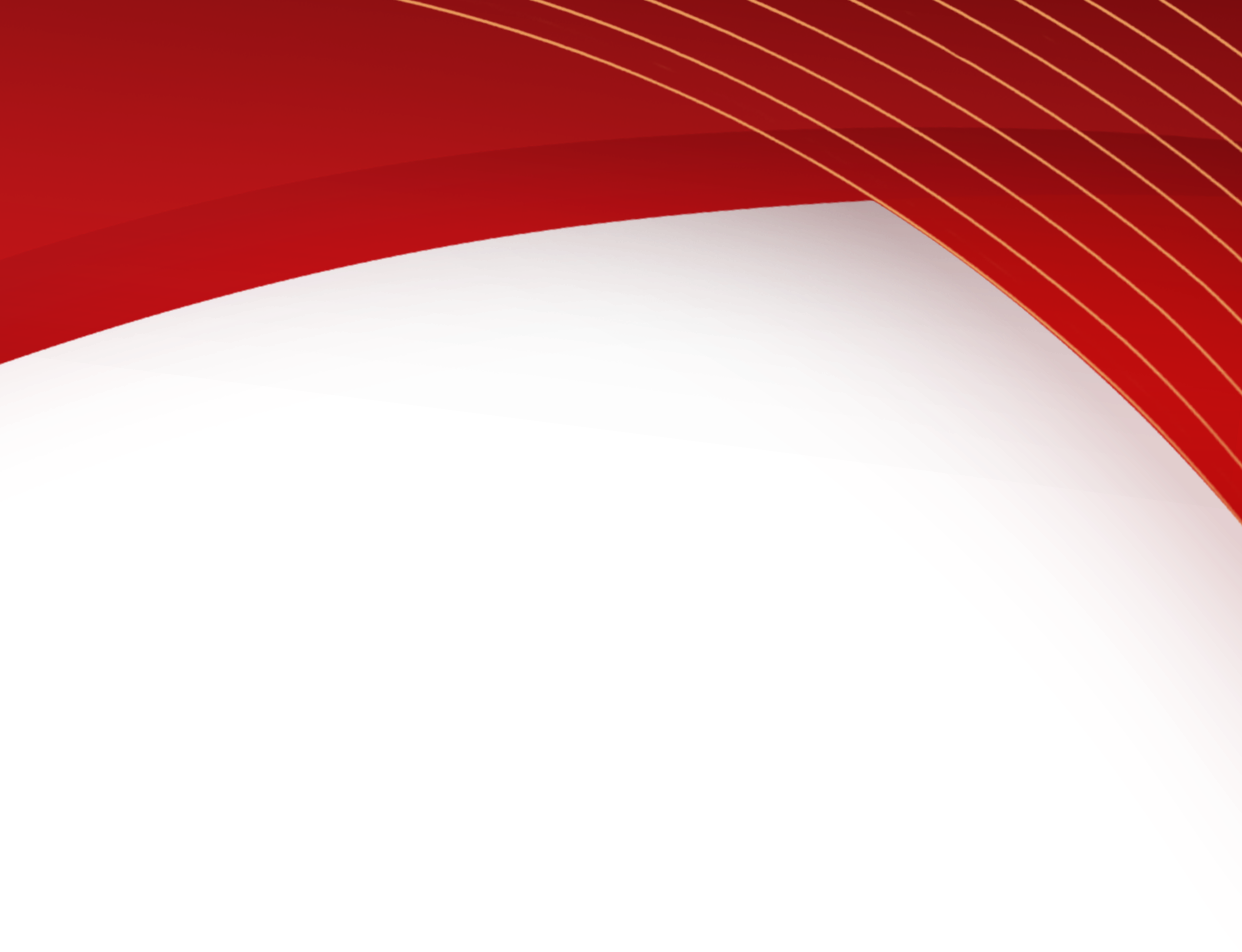 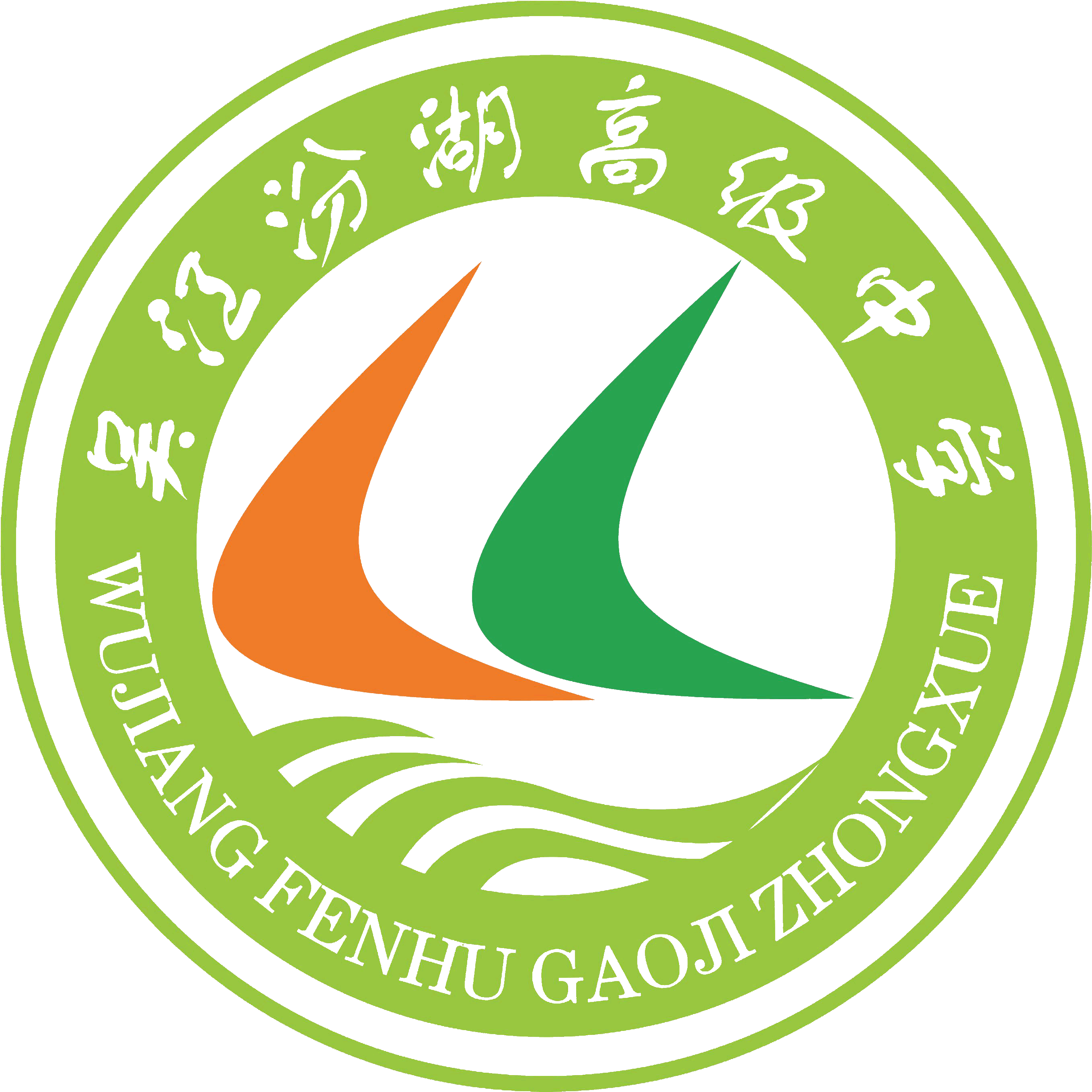 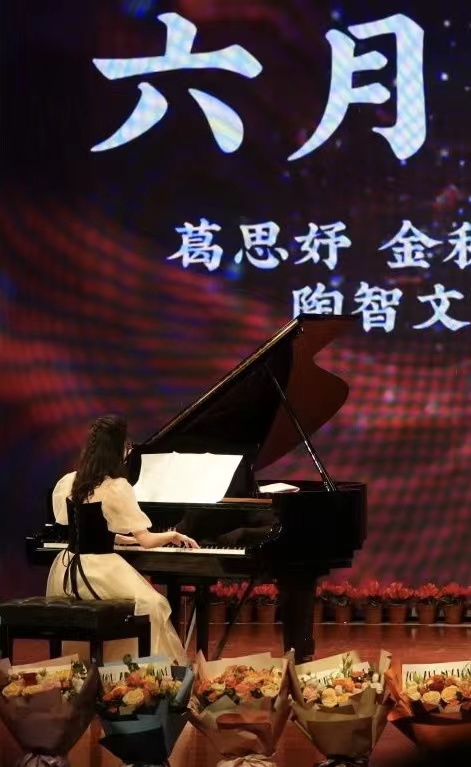 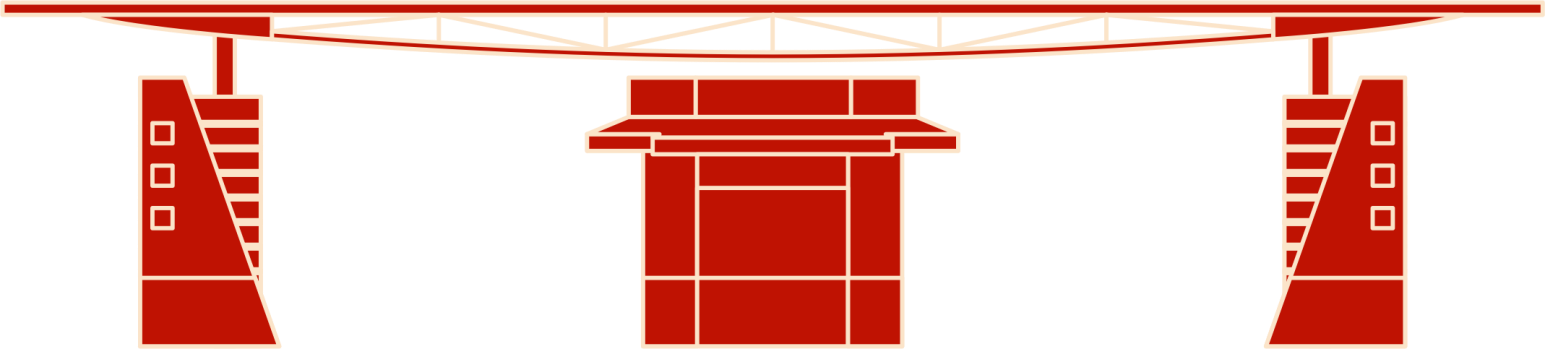 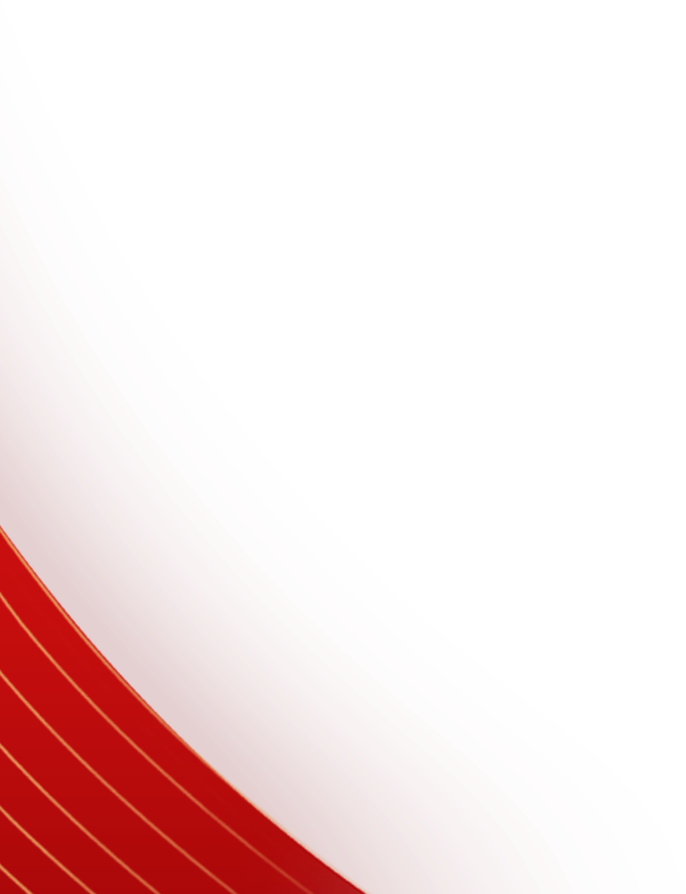 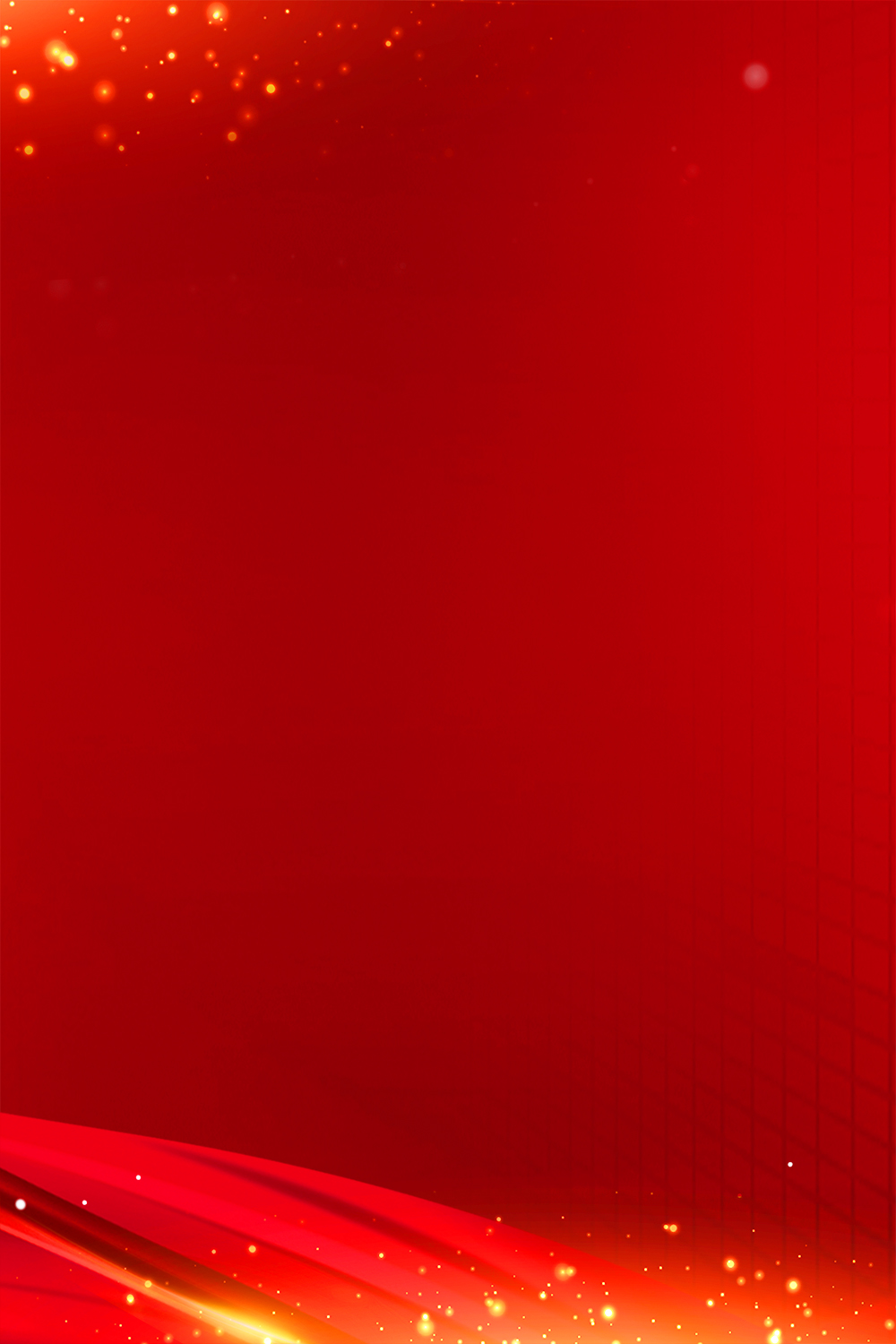 月  份班  级学生姓名推荐老师2023.11高一（6）班胡子悦杜丹推荐为_____钢琴______之星推荐为_____钢琴______之星推荐为_____钢琴______之星推荐为_____钢琴______之星